О функционировании образователь-ного учреждения в период с 30 мар-та по 03 апреля 2020 года	На основании приказа управления образования администрации Комсомольского муниципального района от 27.03.2020 № 171 «О функционировании образовательных учреждений Комсомольского муниципального района», в целях обеспечения санитарно-эпидемиологического благополучияПРИКАЗЫВАЮ:	1. Установить в МБОУ СОШ Галичного сельского поселения (далее – образовательное учреждение) дни с 30 марта по 03 апреля 2020 года нерабочими с сохранением заработной платы.	2. 04 апреля 2020 года для образовательного учреждения у становить рабочим днем.	 3. С 04.04.2020 года начать обучение в 6-11 классах посредством электронного обучения с применением дистанционных образовательных технологий, в 5 классе по индивидуальным учебным планам в соответствии с заявлениями родителей (законных представителей).	4. Определить численность работников. Обеспечивающих функционирование образовательного учреждения в период нерабочих дней в следующем составе:	- сторожа (Баскаков С.Н., Зырянова В.А., Тарасенко К.М.) – каждый день в смену согласно прилагаемому графику:	5. Классным руководителям:	5.1. В период нерабочих дней проводить ежедневный контроль за местонахождением, состоянием здоровья обучающихся с использование дистанционных форм контроля.	5.2. Ежедневно в данный период по состоянию на 9.30 и 16.30 докладывать о состоянии контингента обучающихся.	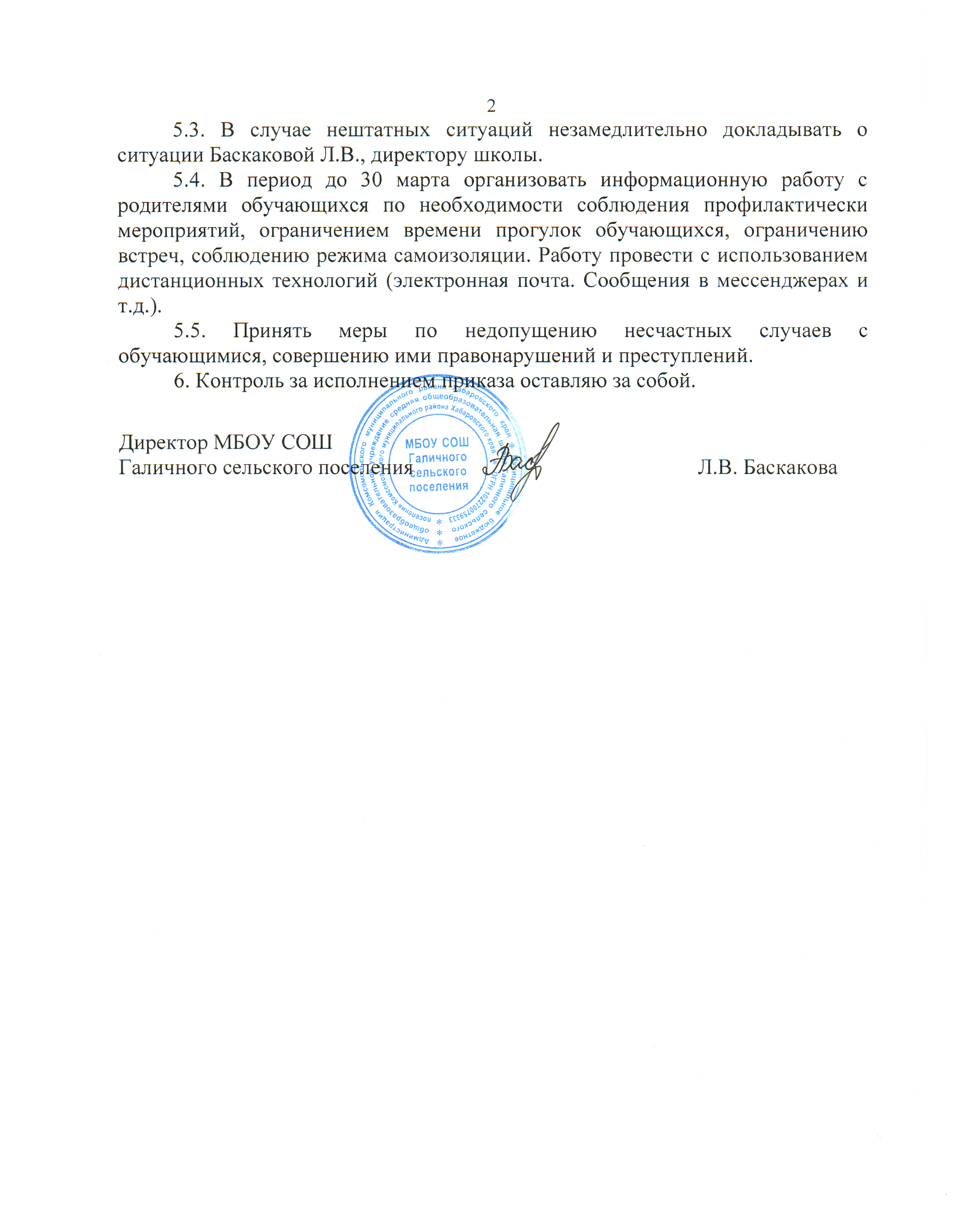 АдминистрацияКомсомольского муниципального района Хабаровского краямуниципальное бюджетное общеобразовательное учреждение средняя общеобразовательная школаГаличного сельского поселения Комсомольского муниципального района Хабаровского краяул. Советская, д.21 поселок Галичный 681000Комсомольский район Хабаровского краяПРИКАЗ№ 23 от 27.03.2020Ф.И.О. сторожаДата смены1. Баскаков С.Н.30.03-сутки, 02.04-сутки2. Зырянова В.А.31.03.-сутки, 03.04-сутки3. Тарасенко К.М.01.04.-сутки, 04.04-сутки